Lesson 7: Count Images in Different ArrangementsLet’s figure out how many images there are.7.2: Count Images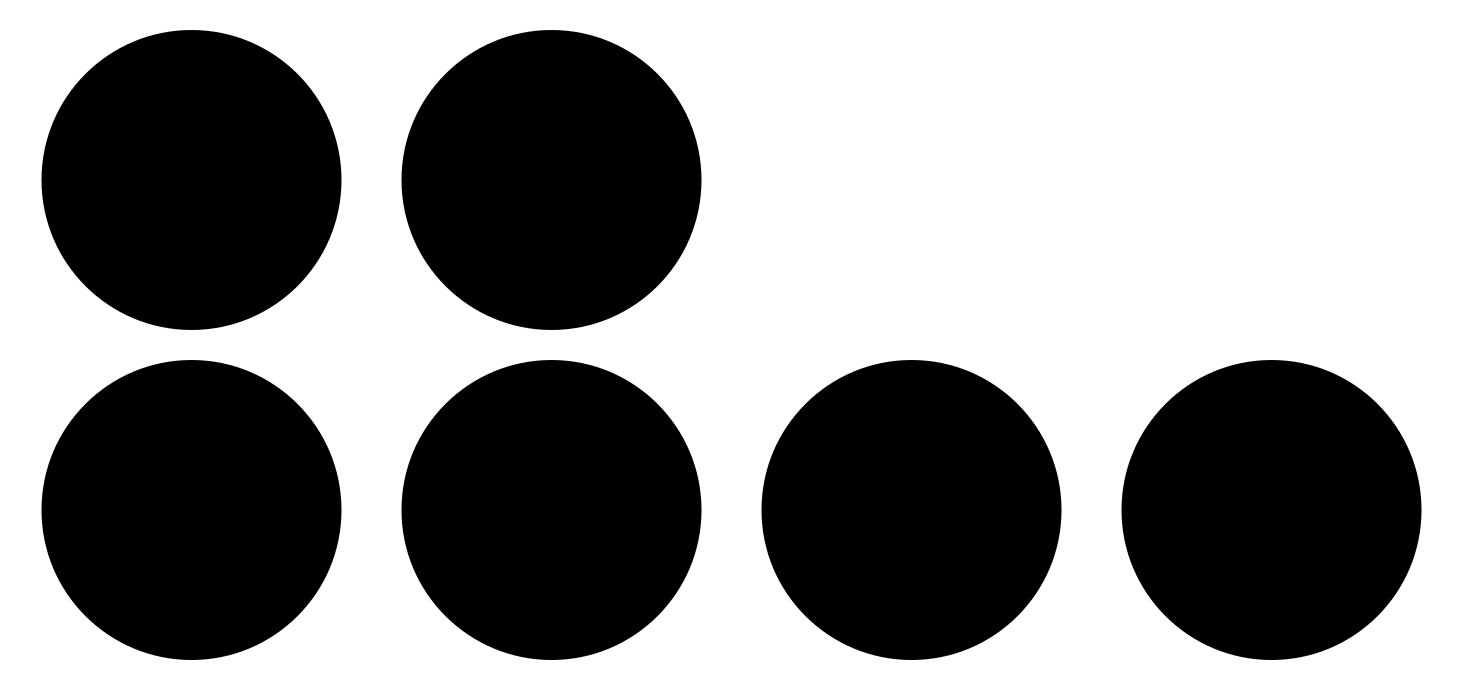 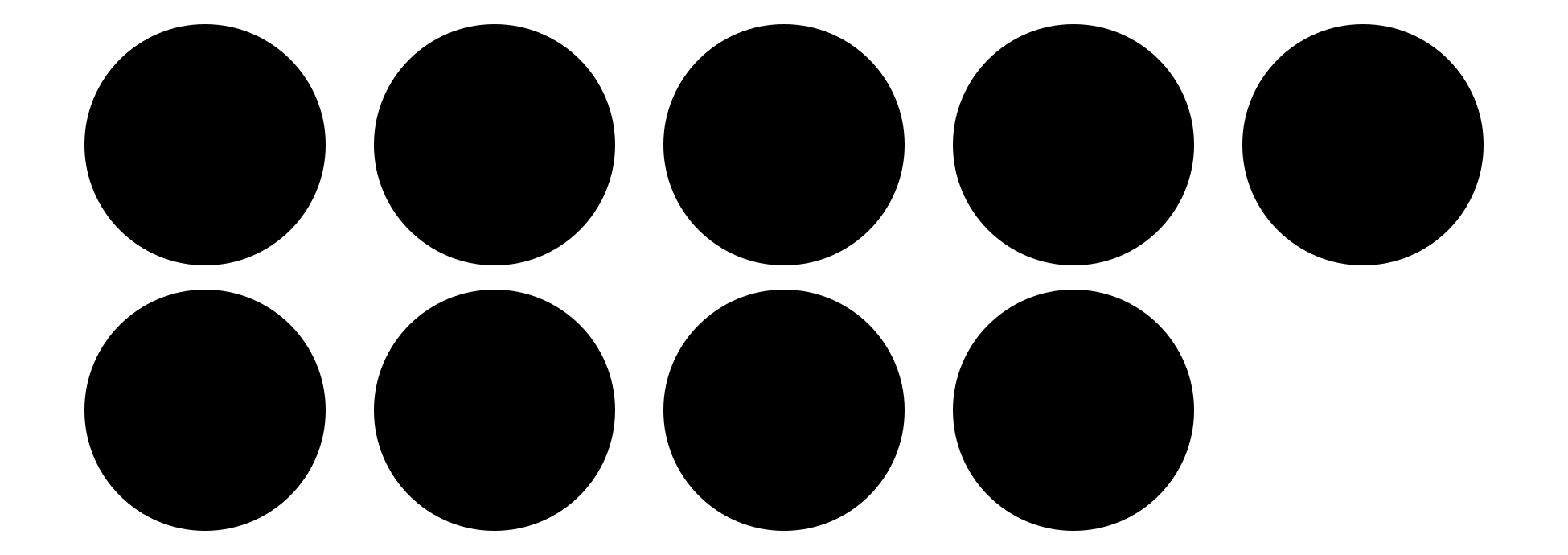 7.3: Introduce Math Stories, How Many?Choose a center.Math Stories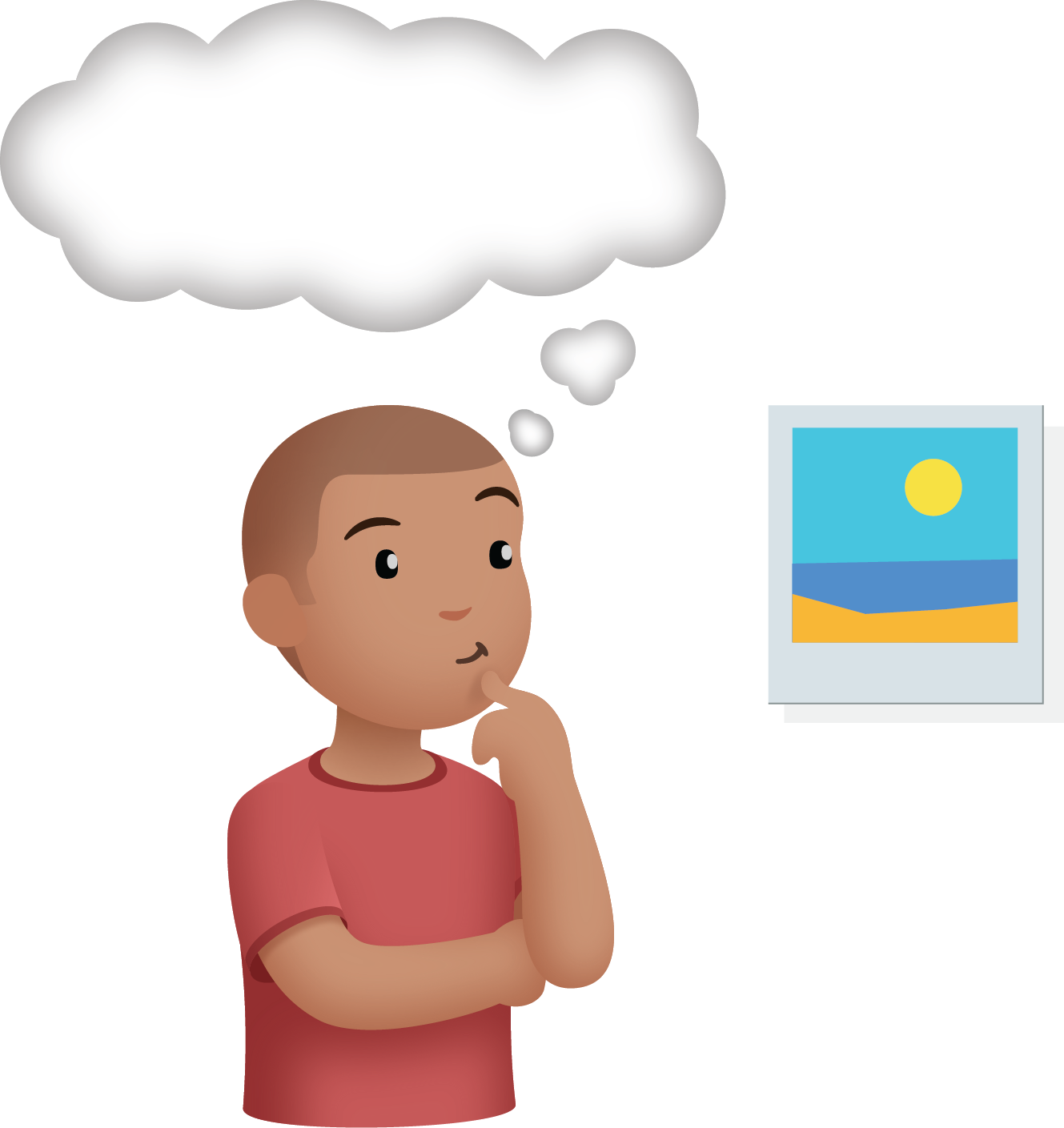 Connecting Cubes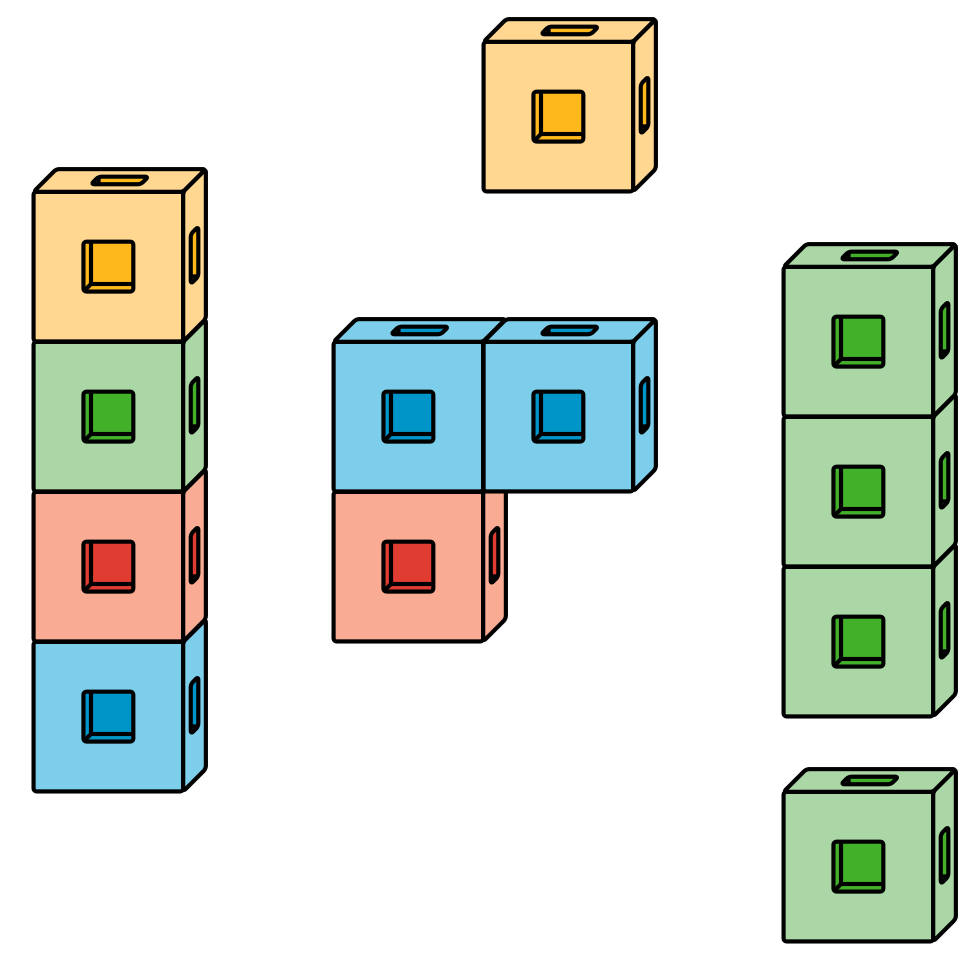 Number Race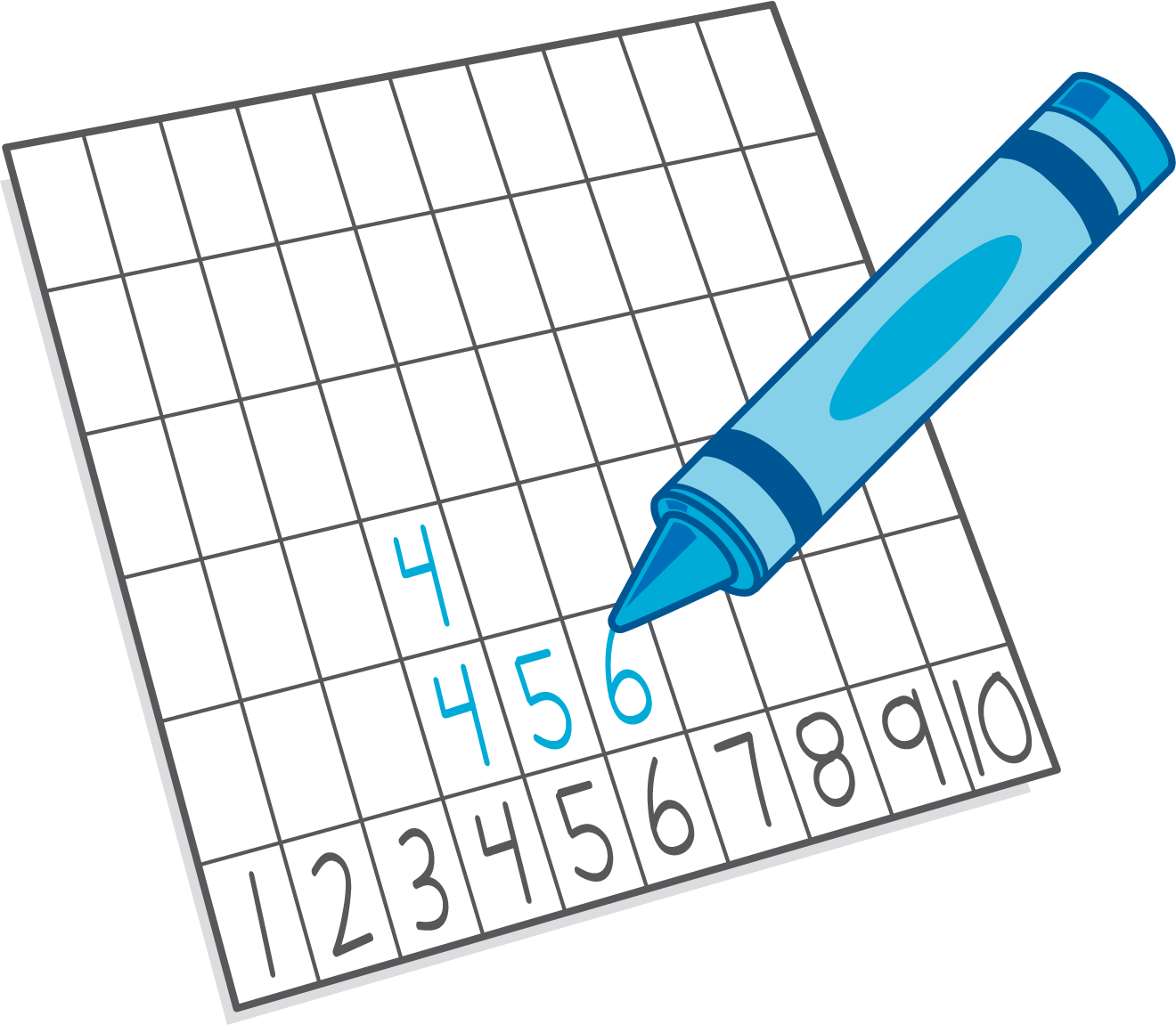 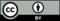 © CC BY 2021 Illustrative Mathematics®